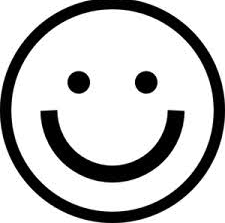 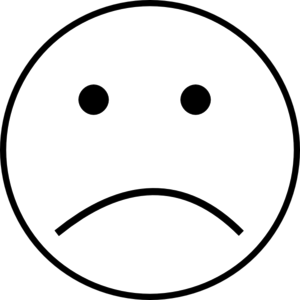 ¡Me gusta!								¡No me gusta!		Read each new food word below. Point to the face that describes your opinion of that food and give the response in Spanish! Example: Me gusta la manzana.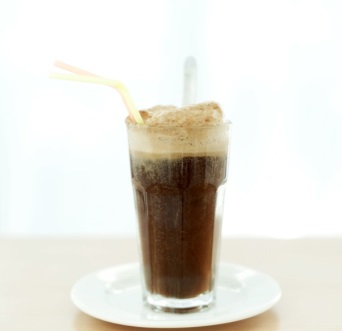 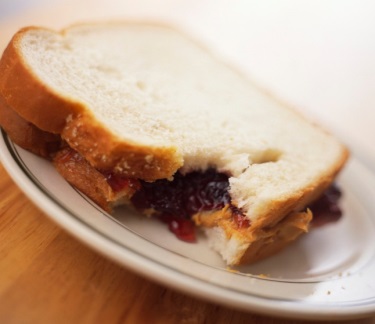 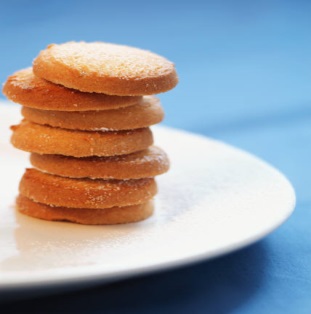 	El refresco			sándwich			las galletas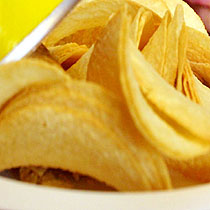 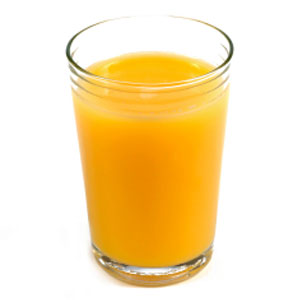 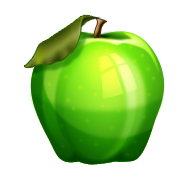 las papas fritas			el jugo			la manzana				Extra practice: Find these foods in your kitchen and practice saying the word in Spanish!